                                                                                   ПРОЕКТ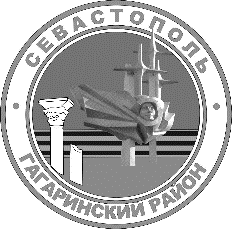 Г. севастопольСОВЕТ ГАГАРИНСКОГО МУНИЦИПАЛЬНОГО ОКРУГА iI СОЗЫВАР Е Ш Е Н И Е                    сессия           2019 ГОДА	     № 	                               Г. СЕВАСТОПОЛЬО внесении изменений в решение Совета Гагаринского муниципального округа от 27 октября 2016 г. № 16 «Об утверждении Порядка материально-технического и организационного обеспечения деятельности органов местного самоуправления внутригородского муниципального образования города Севастополя Гагаринский муниципальный округ»В соответствии с Федеральным законом от 06 октября 2003 г. № 131-ФЗ «Об общих принципах организации местного самоуправления в Российской Федерации», Законом города Севастополя от 30 декабря 2014 г. № 102-ЗС «О местном самоуправлении в городе Севастополе», Уставом внутригородского муниципального образования города Севастополя Гагаринский муниципальный округ, принятым решением Совета Гагаринского муниципального округа от                          01 апреля 2015 г. № 17 «О принятии Устава внутригородского муниципального образования Гагаринский муниципальный округ», решениями Совета Гагаринского муниципального округа от 30 декабря 2015 г. № 96 «О возложении полномочий на местную администрацию внутригородского муниципального образования города Севастополя Гагаринский муниципальный округ» (с внесенными изменениями и дополнениями), от 28 сентября 2018 г. № 118 «О передаче полномочий по ведению бухгалтерского учета и составления на его основе отчетности Совета Гагаринского муниципального округа», Совет Гагаринского муниципального округа города СевастополяР Е Ш И Л:Внести в решение Совета Гагаринского муниципального округа от                           27 октября 2016 г. № 16 «Об утверждении Порядка материально-технического и организационного обеспечения деятельности органов местного самоуправления внутригородского муниципального образования города Севастополя Гагаринский муниципальный округ» (далее - Порядок) следующие изменения:1.1. В пункте 2 раздела 2 Порядка слова «действующим законодательством и нормативными правовыми актами внутригородского муниципального образования города Севастополя Гагаринский муниципальный округ» заменить на слова «федеральными законами, законами города Севастополя, муниципальными нормативными правовыми актами внутригородского муниципального образования города Севастополя Гагаринский муниципальный округ».1.2. В пункте 2 раздела 3 Порядка слова «в части 1 раздела 3» заменить на слова «в пункте 1 раздела 3» и слова «действующим законодательством Российской Федерации, законами субъекта и нормативными правовыми актами муниципального образования» заменить на слова «федеральными законами, законами города Севастополя, муниципальными нормативными правовыми актами внутригородского муниципального образования города Севастополя Гагаринский муниципальный округ».1.3. Пункт 3 раздела 3 Порядка изложить в новой редакции:«3. Организационное обеспечение деятельности Совета Гагаринского муниципального округа по направлениям, указанным в пункте 1 раздела 3, осуществляется местной администрацией внутригородского муниципального образования города Севастополя Гагаринский муниципальный округ в пределах полномочий, установленных федеральными законами, законами города Севастополя, нормативными правовыми актами внутригородского муниципального образования города Севастополя Гагаринский муниципальный округ».1.4. Пункт 4 раздела 3 Порядка изложить в новой редакции:«4. Организационное обеспечение деятельности органов местного самоуправления предназначено для осуществления функционирования органов местного самоуправления в соответствии с федеральными законами, законами города Севастополя и нормативными правовыми актами внутригородского муниципального образования города Севастополя Гагаринский муниципальный округ».1.5. Пункт 1 раздела 5 Порядка изложить в новой редакции:«Потребность в материально-техническом обеспечении деятельности органов местного самоуправления формируются в соответствии с утвержденными нормативами формирования расходов на содержание органов местного самоуправления и учитывается при составлении проекта местного бюджета на очередной финансовый год и плановый период.».1.6. Пункт 1 раздела 6 Порядка изложить в новой редакции:«1. Органы местного самоуправления несут ответственность за целевое и эффективное использование бюджетных средств и предоставленного имущества в соответствии с федеральными законами, законами города Севастополя, нормативными правовыми актами внутригородского муниципального образования города Севастополя Гагаринский муниципальный округ.».1.7. Пункты 2 и 2 Порядка раздела 6 исключить. 2. Настоящее решение вступает в силу со дня его официального обнародования.3. Контроль исполнения настоящего решения оставляю за собой.Глава внутригородского муниципального образования,     исполняющий полномочия председателя Совета,Глава местной администрации                                                       А.Ю. Ярусов 